Војводе Момчила 10-12-16,  Бања Лука, тел: 051/433-620На основу члана 64.став 1.тачка б) , члана 70.Закона о јавним набавкама  Босне и Херцеговине (Службени гласник  БиХ бр.39/14) и члана 33. Статута Центра за развој пољопривреде и села, а на основу утврђене препоруке од стране комисије број:1817-1/20 од  29.10.2020.године, за провођење поступка за избор најповољнијег  понуђача за набавку роба  „Набавка кориштеног путничког моторног возила“ Директор Центра  д о н о с и, сљедећуО Д Л У К Уо избору најповољнијег понуђача1.Прихвата се приједлог-препорука Комисије, број:1817-1/20 од 29.10.2020.године,- „Набавка кориштеног путничког моторног возила“, по конкурентском позиву број: 1740/20 од 13.10.2020.године, објављеном на Порталу јавних набавки, обавјештење о набавци број: 256-7-1-44-3-18/20 од 13.10.2020.године и од 10.03.2020.године.2.Уговор се додјељује  понуђачу „POWER“  д.о.о.  Сарајево , понуда број ПВ 102320/1-1 од 23.10.2020.године, за понуђену цијену од 42.700,00 КM без ПДВ-а, односно   49.959,00 КМ са ПДВ-ом.3. Понуда понуђача из тачке 2.ове одлуке је једина прихватљива  по критеријуму најниже цијене, у складу са чланом 64.тачка 1. под б) Закона о јавним набавкама Босне и Херцеговине.4.Уговорни орган закључиће уговор са најповољнијим понуђачем под условима утврђеним у тендерској документацији. Прије закључења уговора,  понуђач из тачке 2. ове одлуке дужан је, у року од 5 дана од дана пријема обавјештења о избору (одлуке),  уговорном органу доставити документе којима доказује своју личну способност.Ови документи су наведени  у члану 45. Закона о јавним набавкама („Службени гласник БиХ“ број 39/14). Најповољнији понуђач је дужан доставити оригинале или овјерене фотокопије наведених докумената, с тим да документи наведени у члану 45. Закона о јавним набавкама („Службени гласник БиХ“ бр.39/14) не смију бити старији од три мјесеца, рачунајући од дана достављања  понуде. 5.Ова одлука објавиће се на веб-страници Центра: www.crusbl.org истовремено са упућивањем понуђачима који су учествовали у поступку јавне набавке, сходно члану 70.став (6) Закона о јавним набавкама. 6. Ова одлука се доставља се свим понуђачима који су  учествовалиу поступку јавне набавке, у складу са чланом 71. став (2) Закона о јавним набавкама. О б р а з л о ж е њ еПоступак јавне набавке покренут је Одлуком о покретању поступка јавне набавке број: 1739/20-О од 13.10.2020.године. Јавна набавка је проведена путем конкурентског захтјева за доставу понуда.Процијењена вриједност јавне набавке без ПДВ-а: 43.000,00 КМ.Обавјештење о набавци број: 256-7-1-44-3-18/20 од 13.10.2020.године.Комисија за јавну набавку, именована је рјешењем број:1740-2/20 од 13.10.2020.године.Уговорни орган је упутио позив за достављање понуда  у поступку конкурентског захтјева за набавку роба - „Набавка кориштеног путничког моторног возила“, након  објаве обавијести на Портал јавних набавки) следећим  понуђачима : „Волво центар“  Сарајево, „Ауто салон Далми“ Љубушки  и „Мо Ауто“ Мостар.Тендерска документација је објављена на Порталу јавних набавки те је исту са портала јавних набавки преузело  12 (дванаест)  понуђача и то: Е-капија д.о.о.,  Лада ауто  д.о.о., ББС Еуропа, Гума М д.о.о., Јелица Сариц, Ауто старт д.о.о.,  Албор трговина д.о.о, Пословна јединица Сарајево,  Гранд аутомотиве д.о.о.,  Бирн д.о.о.,  Микадо д.о.о.,  Повер д.о.о. Извјештај о преузимању тд  од стране понуђача од   26.10.2020.године у прилогу ТД. Дана 26.10.2020.године у 11:30 часова  извршено је јавно отварање понудао чему је сачињен Записник са отварања понуда бр.1786-1/20  од 26.10.2020.г.који је благовремено (у законском року) путем мејла и путем поште достављен   понуђачима  који су доставили  понуде у предметном поступку набавке.Комисија за јавну набавку је благовремено и правилно извршила отварање понуда и оцјену приспјелих понуда, о чему је сачинила одговарајуће записнике. Комисија је констатовала да су пристигле   понуде сљедећих понуђача и то по сљедећем редослиједу: „POWER“ д.о.о. Сарајево,  укупна вриједност понуде 42.700,00 КM без ПДВ-а, односно укупна вриједност понуде  49.959,00 КМ са ПДВ-ом;„AUTO-BISS“ д.о.о. Сарајево,  укупна вриједност понуде 42.547,00 КM без ПДВ-а, односно укупна вриједност понуде  49.780,00 КМ са ПДВ-ом;Понуде су благовремено запримљене, а неблаговремено запримљених понуда није било.Понуђач „AUTO-BISS“ д.о.о. Сарајево,   није преузео тендерску  документацију  са портала јавних набавки, односно путем система  „Е-набавке“.Како је предметна понуда  достављена благовремено, то је Комисија за јавне набавке, сходно члану 63. Закона о јавним набавкама  БиХ отворила и ову понуду, с обзиром да је напријед наведеним чланом прописано да се понуде отварају на јавном отварању понуда , непосредно након истека рока за пријем понуда, а да се понуде примљене након истека рока  одређеног за пријем понуда неотворене  враћају понуђачима. У проведеном поступку набавке тендерска документација   је објављена на порталу јавних набавки, односно систему „Е-набавке“. Чланом 55. став 1) тачка д) Закона  о јавним набавкама БиХ („Службени гласник БиХ“, број 39/14) прописано је да уговорни орган  објављује тендерску документацију на порталу јавних набавки на што ће указати у обавјештењу  о набавци, у складу са подзаконским актом који доноси  Агенција.Чланом 2. Упутства о допунама упутства о условима и начину објављивања обавјештења и достављању извјештаја у поступцима  јавних набавки у информационом систему „Е-набавке“  („Службени гласник БиХ“, бр.  53/15) прописано је да Уговорни орган  објављује тендерску документацију у систему „Е-набавке“, у складу са чланом 55. Закона  о јавним набавкама БиХ и овим упутством, док је чланом 3.  истог Упутства  прописано да  привредни субјекат као корисник система „Е-набавке“ који је завршио поступак регистрације  преузима тендерску документацију у систему „Е-набавке“. Уговорни орган је у Обавјештењу о набавци у одјељку V: Додатне информације је нагласио: да се увид и преузимање ТД може извршити искључиво на порталу јавних набавки БиХ, систем „Е-набавке“, те се неће моћи вршити на други начин. Понуђачи који не преузму ТД са портала  „Е-набавке“ а доставе понуду , сматра се да нису  ни преузели ТД и њихова понуда ће се одбацити  као недопуштена.Систем „Е-набавке“ уговорном органу, односно члановима комисије  за набвке   сваком конкретном поступку, шаље системски и е-маил  нотификацију приликом преузимања  тендерске документације од стране понуђача. Поред тога, систем „Е-набавке“ омогућава креирање извјештаја  о преузимању тендерске документације , што је уговорни орган  и учинио у процесу анализе  и оцјене понуда.  Стога,  у процесу евалуације  понуда, понуда понуђача који није директно преузео тендерску документацију на порталу јавних набавки  не може бити  предмет  оцјене. Такође, систем „Е-набавке“ је развијен у складу са законом и подзаконским актима , те у складу са тим постоје одређене валидације.  Наиме, у ситуацији када је тендерска документација објављена на порталу јавних набавки, што је био случај у овом поступку и када уговорни орган објављује обавјештење о додјели уговора, односно доставља извјештаје, тада систем омогућава одабир само оних понуђача  које је сам систем евидентирао као понуђаче који су преузели тендерске документације са портала.  Да би учествовао у поступку  јавне набавке за који је тендерска документација  објављена на порталу јавних набавки, обавезно је да понуђач  директно преузме  тендерску документацију за конкретни посупак јавне набавке. Напријед је већ изнесено, да је утврђено да понуђач „Ауто бисс“ д.о.о.   Сарајево није преузео тендерску документацију са портала јавних набавки, односно путем система „Е-набавке“. Усљед наведеног понуђач Ауто бисс д.о.о. Сарајево, нема активну легитимацију за учешће у предметном поступку набавке и не остварује право  да у процесу евалуације  понуда, његова понуда буде  предметом оцјене  заједно са понудама  осталих понуђача који су преузели тендерску документацију на прописан начин.Усљед утврђеног чињеничног стања понуђач „Ауто бисс“ д.о.о. Сарајево, искључио се из даљег тока поступка јавне набавке, без учешћа  у поступку оцјене  понуда, јер није остварио право да  учествује у овом поступку набавке  под једнаким условима  као и остали понуђачи који су се придржавали правила  о учешћу путем система „Е-набавке“, због чега се понуда понуђача  „Ауто бис“ д.о.о.  Сарајево                                                                                                                                                                                                        одбацује као  неприхватљива. Комисија је приступила детаљном прегледању достављених понуда, у циљу утврђивања да ли су достављени сви тражени документи и да ли задовољавају квалификационе услове.Разматрајући понуде, комисија је  утврдила  да је понуђач „POWER“ д.о.о. Сарајево  испунио услове  за учешће-квалификацију и доставио понуду у складу са условима прописаним конкурентским  захтјевом за доставу понуда и иста је прихватљива за уговорни орган.Извршена је рачнска контрола понудe и утврђено је нема рачунских грешака. У поступку оцјене проведеног поступка, руководилац уговорног органа није нашао разлоге, неправилности нити пропусте у раду, који би евентуално били основ за неприхватање препоруке комисије за јавну набавку. С обзиром да је тендерском документацијом, као критеријум за избор најповољнијег понуђача утврђена најнижа цијена, као и чињеницу да је само једна  понуда  прихватљива, комисија је оцијенила да је понуђач „POWER“ д.о.о. Сарајево   понудио најнижу  цијену (прихватљиве понуде)  за предметну набавку  у износу од 42.700,00КМ  без ПДВ-а,  односно 49.959,00 КМ    са ПДВ-ом, те је ваљало прихватити приједлог Комисије и одлучити као у диспозитиву. Из наведених разлога, комисија је примјеном члана 64. став 1. тачка б) Закона о јавним набавкама БиХ (најнижа цијена), предложила уговорном органу да са наведеним понуђачем закључи уговор за „Набавку кориштеног путничког моторног возила “, а што је уговорни орган прихватио и одлучио као у диспозитиву ове Одлуке. Након доношења  одлуке о избору најповољнијег понуђача,  комисија за јавне набавке ће упутити позив најповољнијем понуђачу да достави документе којима доказује своју личну способност, ови документи су наведени у члану 45. став 2) тачка а), б), ц) и д) Закона о јавним набавкама  (Службени гласник БиХ број 39/14). Најповољнији понуђач је дужан доставити уговорном органу  оригинале или овјерене фотокопије наведених докумената из члана 45.ЗЈН-а, у року од 5 дана од дана када уговорни орган обавијести понуђаче о донесеној одлуци. Ови  документи не смију бити старији од три мјесеца рачунајући од дана подношења понуде уговорном органу. Поука о правном лијеку: 	Сваки понуђач који има легитиман интерес за конкретни уговор о јавној набавци и који сматра да је Уговорни орган  у току конкретног поступка додјеле уговора прекршио  једну или више одредби Закона о јавним набавкама  БиХ  или подзаконских аката донесених на основу њега  има право изјавити жалбу на поступак. Жалба се изјављује  у писаној форми  Канцеларији за разматрање жалби путем Уговорног  органа директно на протокол,  или препорученом  поштанском пошиљком, у најмање 3 (три) примјерка у року од 5 (пет) дана од дана пријема обавјештења (одлуке) о избору најповољнијег  понуђача.Број:1818/20-О					                   ДИРЕКТОРДана: 29.10.2020.године		                                Драшко Илић, дипл.екон.                                                                                           ______________________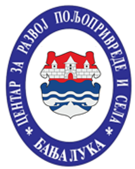 ЦЕНТАР ЗА РАЗВОЈ ПОЉОПРИВРЕДЕ И СЕЛАБАЊА ЛУКАЦЕНТАР ЗА РАЗВОЈ ПОЉОПРИВРЕДЕ И СЕЛАБАЊА ЛУКА.